Уважаемый первокурсник! В соответствии с правилами внутреннего распорядка ВГУЭС все студенты обязаны иметь идентификационную пластиковую карту (ИПК, бейдж). Бейдж требуется при входе в университет, общежитие, спортивные комплексы, пользовании библиотекой. Рекомендуем оформить бейдж сразу же после выхода приказа о зачислении.Для того, чтобы получить бейдж необходимо:В период с 25.08.2021 по 03.09.2021 в (ауд. 8301), в более поздний период в ауд. 1600 обратиться для фотографирования и получения памятки на оплату.Оплатить любым удобным для вас способом.В период с 25.08.2021 по 03.09.2021 в (ауд. 8301), в более поздний период в ауд. 1600.Печать бейджей: пн.-чт. с 8:30 до 17:30, пт. с 8:30 до 16:15. Обед 12:30 до 13:15Стоимость печати – 250 рублей.Способы оплаты:- в терминале Газпромбанка, который расположен в зимнем саду ВГУЭС (памятка не требуется);  - воспользоваться на сайте ВГУЭС сервисом «Оплата банковской картой» (памятка не требуется)
 (https://www.vvsu.ru/payonline/index.html). Для оплаты услуг вы должны являться студентом ВГУЭС и быть зарегистрированы (https://api.vvsu.ru/services/internal/register);- в кассе, которая находится на третьем этаже первого корпуса ВГУЭС (ауд. 1345а)Оплата бэйджа через «Личный Кабинет»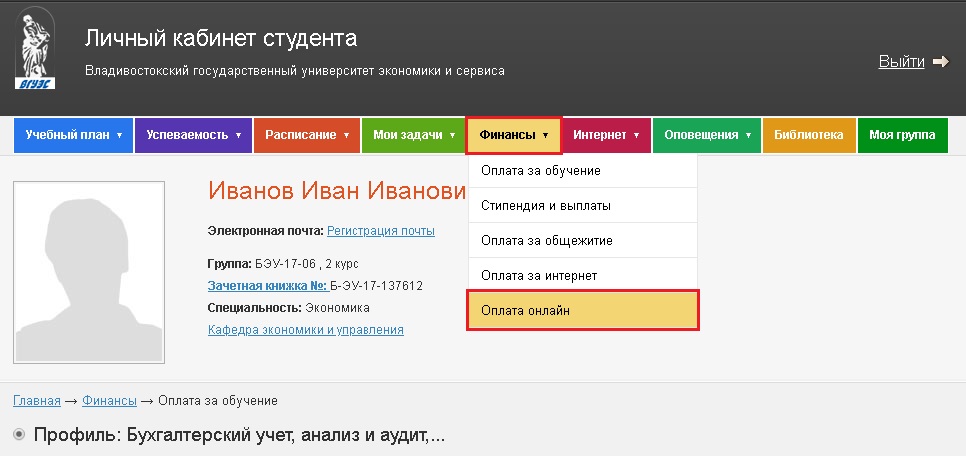 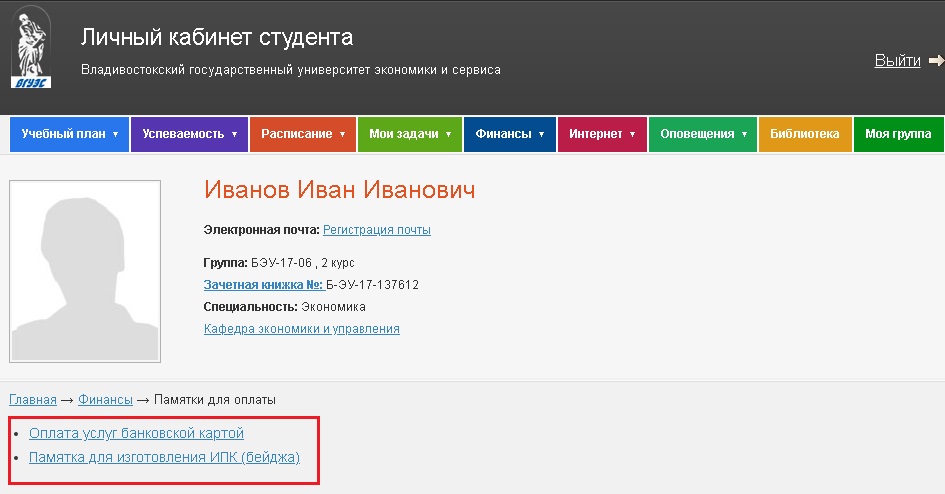 Оплата бэйджа наличными через Газпром банк (Зимний сад)Выбрать раздел «Интернет, обучение, общежитие»;Выбрать услугу «ВГУЭС- оплата бэйджа»;Введите ФИО;Выберите платеж для сдачи (выбрать Оператора);Ввести номер мобильного телефона;Внесите деньги в купюроприемник;Подтвердить платеж.